GUÍA N.º 5AUTOEVALUACION Guía N° 5 Lenguaje y Comunicación4 tos Básicos ITEM I.- PRESENTACIÓN DEL CONTENIDO.a) Texto informativo: La noticia	Es el relato de un acontecimiento de actualidad y de interés público. El lector recibe la información sin ningún tipo de valoración personal u opinión del periodista que ha redactado la noticia.La estructura de la noticia pretende suministrar la máxima información en el menor tiempo o espacio posible. El periodista, una vez que ha seleccionado el acontecimiento sobre el que pretende informar y ha recopilado a través de distintas fuentes informativas los datos necesarios para elaborar su noticia, tiene que ordenar toda esa información para que el lector pueda comprenderla con facilidad.	Antes de comenzar a teclear en tu computador es imprescindible que tengas muy claro: Qué quieres contar, a quién se lo vas a contar y cómo lo vas a contar. Si logras tener un esquema mental de cómo será la noticia, la tarea de redactarla se hará mucho más sencilla. Recuerda siempre los dos objetivos: informar con la mayor veracidad posible y satisfacer el interés del lector.	Cualquier acontecimiento puede ser tratado de diferentes maneras, desde distintas perspectivas.         Un primer paso para encontrar la estructura de la noticia más adecuada es jerarquizar por orden de importancia todos los datos de los que disponemos sobre el acontecimiento y que deben resolver las seis preguntas  que se hará el lector.La pirámide invertida

Hay algunas normas básicas sobre la estructura de la noticia que te pueden ayudar. Cuando escribas una noticia comienza siempre por lo más importante.Los datos se van distribuyendo a lo largo de la noticia por el grado de interés que tengan. Este esquema se conoce en la profesión como la estructura de la pirámide invertida y pretende cumplir dos objetivos: el primero y más importante es que de esta forma el lector puede informarse de lo más importante de la noticia con rapidez, si por cualquier motivo interrumpe la lectura en el cuarto o quinto párrafo se habrá enterado de los aspectos más importantes referidos a ese acontecimiento. Si prosigue su lectura, podrá completar su información enterándose de más matices y profundizando sobre el acontecimiento.Esta estructura presenta otra ventaja: en ocasiones, el periodista, una vez escrita su noticia, se ve forzado a reducir el número de palabras por razones de espacio, porque se han producido muchas noticias interesantes en su sección o porque va a aparecer más publicidad de la esperada, con lo cual su espacio es menor. En esos casos la estructura de pirámide invertida permite un rápido recorte de la noticia por el final, ya que se supone que en los últimos párrafos no aparece ningún dato esencial. Si la estructura fuese diferente el periodista necesitaría rehacer completamente su noticia.Por tanto, cuando escribimos una noticia no relatamos el acontecimiento siguiendo el orden cronológico real en que éste se ha producido. El relato cronológico se utiliza en ocasiones en otros géneros periodísticos como pueden ser determinados reportajes o crónicas.La noticia consta de tres partes: títulos, entrada o lead y cuerpo de la información. Los títulos (titular y subtítulos) son la llamada de atención del lector, lo que va a captar su atención. La entrada viene a ser el núcleo, la esencia de la información, es el párrafo inicial que resume los datos más importantes. El cuerpo desarrolla lo anticipado en la entrada o lead, ampliando esos datos e introduciendo otros nuevos. EJEMPLO DE TEXTO INFORMATIVO LA NOTICIANIÑOS NO PUEDEN ESTUDIAR PORQUE MARETAZO DESTRUYÓ SU COLEGIOFenómeno ocurrió el año pasado, pero hasta el momento nadie les da ayuda”El jueves 01 de abril, en todos los colegios estatales del país se iniciaba el año escolar .Sin embargo, en el colegio 88006 ,República de Francia, los rostros de los niños reflejaban una comprensible desazón. La razón es sencilla. La madrugada del 14 de junio del año pasado, las fuertes olas del mar derribaron la pared posterior de este modesto plantel ubicado en la manzana F del pueblo joven Miramar Bajo.Desde entonces, los alumnos, sus padres y profesores buscaron un ambiente para reanudar las clases y no perder el año.Ante esta emergencia, la comunidad parroquial Virgen de la Puerta, ubicada a tres cuadras del plantel, prestó sus instalaciones. Sin embargo, la situación de los alumnos no es la más óptima. Es necesario que las autoridades del Estado tomen cartas en el asunto por el bienestar de estos niños y jóvenes estudiantes.b)  Características de los personajes.Características físicasEs una cualidad que sirve para identificar a una persona. Corresponden a los rasgos físicos que posean como por ejemplo; estatura, el color de la piel, color de cabello, etc.Características psicológicas Corresponden a la personalidad que posea una persona, su carácter, gestos, etc. Por ejemplo;  alegre, triste, mañoso, ingenuo, celoso, etc.ITEM II.- PRÁCTICA GUIADAwww.portaleducativo.net www.caracteristicas.com LA MOMIA DEL SALAR.pdf - Scribdes.scribd.com › doc › LA-MOMIA-DEL-SALAR-pdfITEM III.- PRÁCTICA AUTÓNOMA Y PRODUCTO.      1.- Lea la siguiente noticia.    Diario La Tercera Miércoles 25 de mayo de 2005    Lanzan campaña para proteger al zorro chilote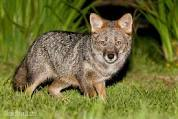 Luego de tres años de estudios científicos, los expertos del proyecto “Zorro de Darwin” tienen p r u e b a s  s u f i c i e n t e s para afirmar que si no se toman las medidas adecuadas, el futuro del zorro chilote -especie única en el mundo y el segundo cánido más amenazado del planeta- es incierto. Por eso, lanzaron, este s e m e s t r e , j u n t o a varias  instituciones la campaña “Yo también soy chilote.. y estoy d e s a p a r e c i e n d o ”, d u r a n t e  l a  c u a l  s e harán a f i c h e s y materiales educativos,además se realizarán charlas para  profesores y estudiantes.Responda las siguientes preguntas 1. Que tipo de texto es:a) Poemab) Cartac) CuentoD) Informativo2. ¿Que dicen del zorro Chilote?a)Que es malob) es traviesoc) Esta en extinción d) Viene a pasear a Santiago3.  Que significa la palabra desaparecera) Que hay muchos b) Que deja de existirc) Que están ocultosd) Ninguna de las anteriores4. La Campaña sera enfocada ena) Recolectar dinero puerta a puertab) Afiches y material educativo c) Juegos didácticosd) Ninguna de las anteriores2.- COMPRENSIÓN LECTORA  Lea detenidamente y responda 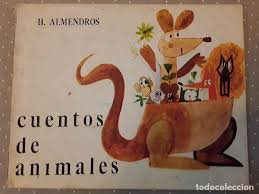                                            LOS ANIMALES    Un ratón estaba descansando al pie de un árbol.De pronto le cayó una fruta en la cabeza.El ratón salió corriendo, encontró a su amigo el conejo y le dijo:-Allí estaba yo, y me ha caído encima una rama que por poco me mata.El conejo corrió asustado, encontró a la ardilla y le dijo:-¡Por allí, hace un momento, le ha caído al ratón un árbol encima!La ardilla echó a correr, encontró al cerdito y le dijo:-¡No vayas por allí, que están cayendo rayos y centellas!El cerdito encontró al chivo y le dijo:-¡Corre, corre, que por allí hay un terremoto!Y así, uno tras de otro, todos los animales, asustados, corrieron como locos. Secreían que se hundía el mundo.3.- A partir del texto leído y la imagen completa cada cuadro con la descripción física y psicológica del personaje 4.- Lectura domiciliaria “La momia del Salar” ” Marca con una x la alternativa correcta según corresponda.1) El nombre de la momia es:A) Malca Malca.B) Anca Macapac.C) Anca Anca.D) Macapac Macapac.2) El abuelo de Ramón era:A) Un chaman.B) Un tata abuelo.C) Un espíritu protectorD) Todas las anteriores.D)  Todas las anteriores3) El Huaco que Ramón muestra a Tristán es:A) Un espejo con dibujos culturales.B) Un plato proveniente de pueblos originarios.C) Se asemeja a un jarro de cerámica con dibujos.D) Una ropa de pueblos originarios4) Al final del libro, se entiende que Tristán:A) Se volvió el heredero y protector del cementerio.B) Se despareció y robo la momia.C) Se dedico a solo andar en moto.D) Se volvió loco.5) El o los temas principales que trata el libro:A) Conocimiento y respeto de las culturas diferentes.B) La amistad y fidelidad.C) Las aventuras y misteriosD) Todas las anteriores 6.- ¡UTILICEMOS NUESTRA CREATIVIDAD!  Dibuja un nuevo final del libro inventado por ti y escribe el porqué de su elección. Nombre:Curso 4°A– B – C Fecha de Entrega 08 de Junio de 2020INSTRUCCIONES:Item número uno: Se realiza la explicación del Texto informativo la Noticia , características físicas y psicológicas de los personajes y lectura domiciliaria “La Momia del Salar” Item número dos: Se adjuntan links de internet para repasar el contenido.Item número tres: Consiste en practicar lo aprendido.PUEDE TRABAJAR EN SU CUADERNO Y MANDAR LAS RESPUESTAS CON FOTO AL CORREO ELECTRÓNICO Contenidos: Leer independiente y comprensivamente texto no literario (texto informativo) extrayendo información explicita, implícita, comparando información y fundamentando su opinión.Texto informativo la noticia ,  características físicas y psicológicas de los personajes y lectura , comprensión lectora, lectura complementaria “La Momia del Salar”